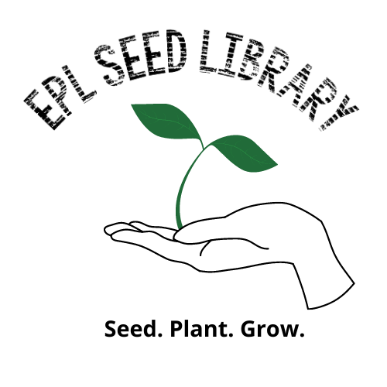 EPL Seed Library Donation/Return FormPlease fill out as much information as you can—future gardeners will rely on this for successful gardening.Thank you for your contribution!Your name (will be kept confidential):______________________________________________Common seed name: ___________________________________________________________Scientific name (if known): _______________________________________________________Variety: ______________________________________________________________________Ideal growing condition (Sunlight/when to plant): ____________________________________Original source: ________________________________________________________________Date collected (Approximate): ____________________________________________________Notes (watering instructions/care): ________________________________________________ ____________________________________________________________________________ ____________________________________________________________________________ ____________________________________________________________________________ ____________________________________________________________________________